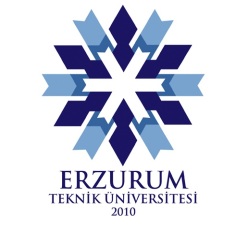 ERZURUM TEKNİK ÜNİVERSİTESİ MÜHENDİSLİK VE MİMARLIK FAKÜLTESİ                       ….………………………..………..BÖLÜM BAŞKANLIĞINAMazeret Sınavı Başvuru Dilekçesi	Aşağıda belirttiğim ders/derslerden ekte belirtilen mazeretim nedeniyle Mazeret Sınavına girmek istiyorum.	      Bilgilerinizi ve gereğini arz ederim  ../…/201... İmza            : …………………             					Mazeret Sınavı istediğim dersinEKLER	:Mazeretini gösterir belge	KİMLİK BİLGİLERİ (Tüm alanları doldurunuz)KİMLİK BİLGİLERİ (Tüm alanları doldurunuz)Adı ve SoyadıÖğrenci NoTelefonAdrese-postaKODUADISınav TarihiMazeret Başlangıç TarihiMazeret Bitiş Tarihi